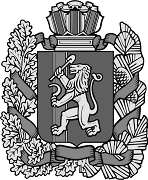 14.05.2019г.                                         с. Ивановка                                       № 23-пгОб обеспечении безопасности людей на водных объектах в летний период 2019 года. В целях обеспечения безопасности людей на водных объектах на территории Ивановского сельсовета летний период 2019 года,  ПОСТАНОВЛЯЮ:1. В связи отсутствия отведенных мест для купания, запретить купания населения черте с. Ивановка, д. Николаевка. 2. Обеспечить установку информационных щитов о запрете купания в местах, опасных для здоровья и жизни людей.3.   Утвердить маневременную группу согласно приложению 1. 4.   Постановление главы Ивановского сельсовета от 23.05.2018г. № 21-пг « Об обеспечении безопасности людей на водных объектах в летний период 2018 года» считать утратившим силу.5.   Контроль за исполнением данного постановления оставляю за собой.6. Постановление вступает в силу со дня подписания и подлежит официальному опубликованию в печатном издании «Ивановский вестник». Глава  сельсовета                                                                   Т.А. Улюкова                                                                                                                      Приложение 1                                                                  к постановлению от 14.05.2019г. №  23-пгАдминистрацияАдминистрацияАдминистрацияАдминистрацияАдминистрацияАдминистрацияАдминистрацияАдминистрацияАдминистрацияАдминистрацияИвановского сельсоветаИрбейского района Красноярского краяИвановского сельсоветаИрбейского района Красноярского краяИвановского сельсоветаИрбейского района Красноярского краяИвановского сельсоветаИрбейского района Красноярского краяИвановского сельсоветаИрбейского района Красноярского краяИвановского сельсоветаИрбейского района Красноярского краяИвановского сельсоветаИрбейского района Красноярского краяИвановского сельсоветаИрбейского района Красноярского краяИвановского сельсоветаИрбейского района Красноярского краяИвановского сельсоветаИрбейского района Красноярского краяПОСТАНОВЛЕНИЕ ПОСТАНОВЛЕНИЕ ПОСТАНОВЛЕНИЕ ПОСТАНОВЛЕНИЕ ПОСТАНОВЛЕНИЕ ПОСТАНОВЛЕНИЕ ПОСТАНОВЛЕНИЕ ПОСТАНОВЛЕНИЕ ПОСТАНОВЛЕНИЕ ПОСТАНОВЛЕНИЕ № п/п Фамилия Имя Отчество Место работы 1Улюкова Татьяна АлексеевнаГлава сельсовета 2Васильева Светлана НиколаевнаЗаместитель главы сельсовета 3Лосев Михаил Иванович Водитель 